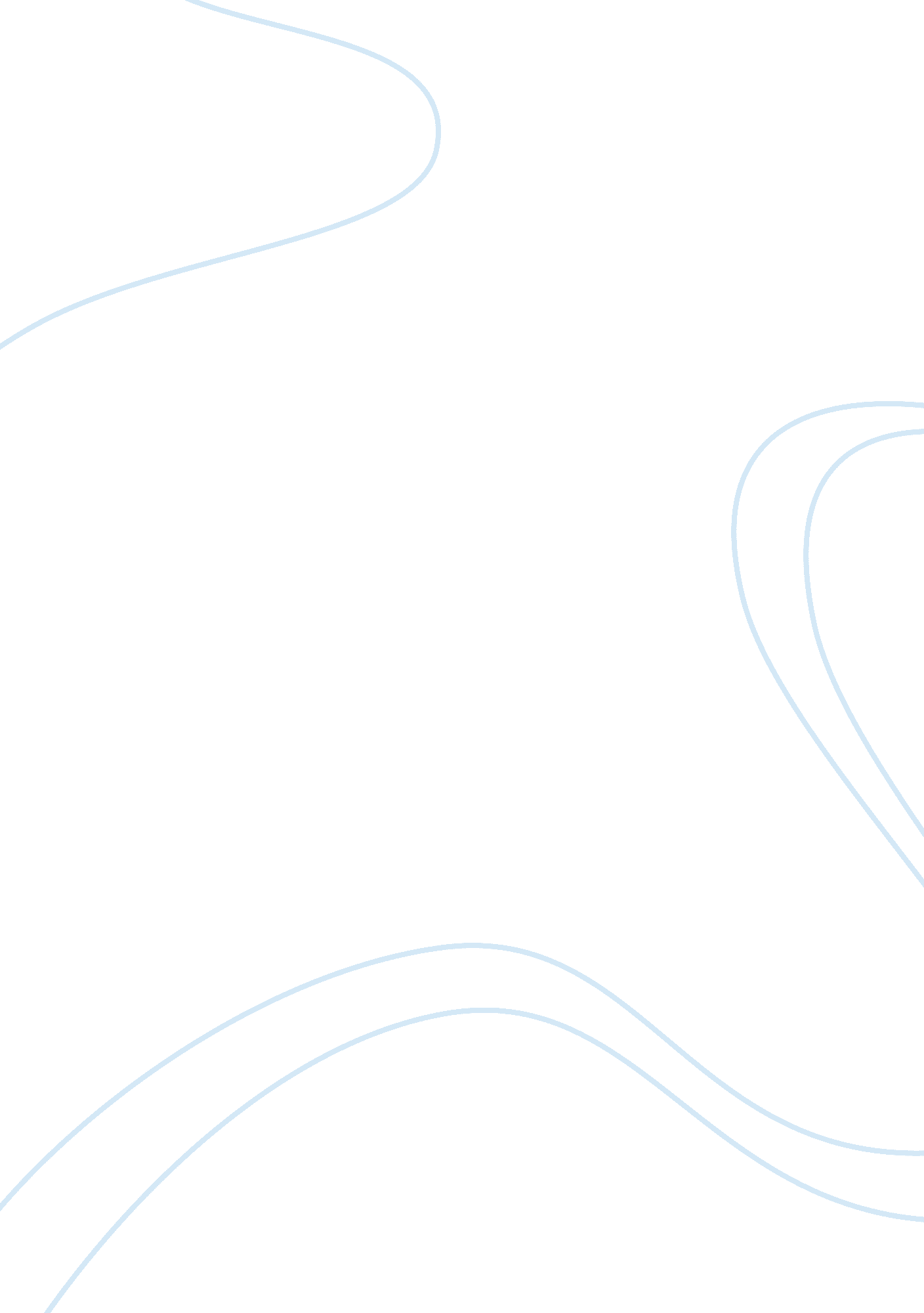 Family prideFamily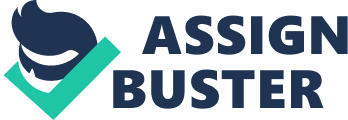 February 5, 2013 Subject: Family Pride I know that everyone has some form of pride. Whether it is national, personal, cultural, orfamilypride, we all show it and have different reasons that we do. Some people have pride for their country, or theirculture. I have pride for my family. My family is so great! I love them so much. I want to talk to you about some of the things that make me proud to be a part of my family. First, most of my family are Jehovah’s Witnesses. Second, my family comes from different cultures, so there’s always some goodfoodto be ate. And last, my family listens to all kinds ofmusic. I hope you enjoy learning about what makes me proud of my family. So the first thing I want to talk about is my religion. I am one of the more than 7 million Jehovah’s Witnesses. Part of that number is my family. But, there are two people I really want to talk about when it comes to this. My sisters Theresa and Crystal. I admire them so much. They were baptized as one of Jehovah’s Witnesses when they were 17. Ever since then they have served Jehovah whole-heartedly. Theresa has five children 8 and under. I have always loved how she protects me and lets me figure things out for myself. Crystal has two children 4 and 2. We fight sometimes, but I know that she always has my back. They always try their hardest to make meetings and to teach their kids about Jehovah. Even though they have both been through extremely difficult circumstances, they just keep going. For instance, Crystal has had to switch to another congregation. Now, that may not seem like it’s too hard. But it’s a Spanish speaking meeting. Her husband is from the Dominican Republic. She’s learning a new language and keeping her integrity to Jehovah. I admire her so much for that. And then, Theresa has had numerous surgeries, while taking care of her “ 6” kids (her husband Scott is a kid at heart). No, actually he helps a lot. He loves her so much and helps whenever he can. Yet, they both still keep their heads up and serve Jehovah. I love them all so much and would probably go insane without them. Next, because I come from many cultures, we are always making food. A lot of its southern. For instance, my dad makes the best country fried steak ever. You know, let’s just talk about him for a moment. My mom cooked for most of their marriage. But, unfortunately, my mom has been overcome with sickness, so my dad has started cooking. My dad makes some really good southern comfort food. He makes insanely good mac & cheese. But, he has started to pass his recipes on to me. For instance, he used to make fried chicken. But, once I figured out how to do it, I became the “ soul” fryer of chicken in my house. My dad has become such a wonderful cook over the last few years, and he’s teaching me as he goes. Besides, my mom taught him everything he knows. Well, almost everything, some he learned from the Food Network. Ha-ha. My family loves to cook. And that I am proud of. Lastly, we listen to all kinds of music. For instance, my grandma loved to sing. And she used to have me sing for her all the time before she passed. I think about her all the time. She inspired me to keep singing. And my mom has done the same thing by always encouraging me. We love music, whether country or pop. We listen to music all the time. I really don’t know what I would do if I didn’t have music. It keeps me sane. You may have noticed that a lot of music today can beabout drugs, sex, or murder. I am proud of my family for steering clear of that. Some of my favorite music includes Justin Bieber, Taylor Swift, Carrie Underwood, Josh Turner, and One Direction. I love my family’s music choices. And because of that, I am proud to be in my family. So as you can see, I just ooze with family pride. My religion plays a big part in that. We always have something on the dinner table. And we listen to all kinds of music. I love my family. Even though we fight and argue at the end of the day, we are a family. Hope you enjoyed learning why I am proud of my family. What makes you proud to be a part of your family? 